TITLE OF THE PAPER IN ENGLISH
(1 free line)
(1 free line)
Name and SURNAME (states without title)
(1 free line)
(1 free line)Abstract
Abstract in the English language. The length of the abstract should not exceed 10 lines. Abstract in the English language. The length of the abstract should not exceed 10 lines. Abstract in the English language. The length of the abstract should not exceed 10 lines. Abstract in the English language. The length of the abstract should not exceed 10 lines. Abstract in the English language. The length of the abstract should not exceed 10 lines Abstract in the English language. The length of the abstract should not exceed 10 lines. Abstract in the English language. The length of the abstract should not exceed 10 lines. (1 free line)Keywords:
Words, words, words, words.(1 free line)(1 free line)INTRODUCTION(1 free line)Introduction shall not be numbered. Monosyllabic words at the end of a line are connected to the preceding word by using a fixed space (Ctrl + Alt + Spacebar) to remove the words from the end of the line. Introduction shall not be numbered. Monosyllabic words at the end of a line are connected to the preceding word by using a fixed space (Ctrl + Alt + Spacebar) to remove the words from the end of the line.(1 free line)Introduction shall not be numbered. Monosyllabic words at the end of a line are connected to the preceding word by using a fixed space (Ctrl + Alt + Spacebar) to remove the words from the end of the line. Introduction shall not be numbered. Monosyllabic words at the end of a line are connected to the preceding word by using a fixed space (Ctrl + Alt + Spacebar) to remove the words from the end of the line. (1 free line)HEADING 1(1 free line)Headings are without dots. Numbers are aligned on the far left; the distance of indented text is 1.25. Headings are without dots. Numbers are aligned on the far left; the distance of indented text is 1.25. Headings are without dots. Numbers are aligned on the far left; the distance of indented text is 1.25. Headings are without dots. Numbers are aligned on the far left; the distance of indented text is 1.25. Headings are without dots. Numbers are aligned on the far left; the distance of indented text is 1.25. Headings are without dots. Numbers are aligned on the far left; the distance of indented text is 1.25. Headings are without dots. Numbers are aligned on the far left; the distance of indented text is 1.25. (1 free line)Paragraphs in the text are separated by one free line according to the template, while the first line is not indented. Paragraphs in the text are separated by one free line according to the template, while the first line is not indented. Paragraphs in the text are separated by one free line according to the template, while the first line is not indented. Paragraphs in the text are separated by one free line according to the template, while the first line is not indented. Paragraphs in the text are separated by one free line according to the template, while the first line is not indented. (1 free line)Uniformed numbering:numbering in dotted decimal notation; number in the distance of 1 from the edge of the page, the distance of indented text is 1.75 from the edge;Numerical bullets are terminated by a semicolon. In the case of sentences, they are terminated by a dot.(1 free line) HEADING 2(1 free line)Format of Heading 2, numbering without dots. Numbers are aligned on the far left, the distance of indented text is 1.25 from the edge. Format of Heading 2, numbering without dots. Numbers are aligned on the far left, the distance of indented text is 1.25 from the edge. Format of Heading 2, numbering without dots. Numbers are aligned on the far left, the distance of indented text is 1.25 from the edge.  Format of Heading 2, numbering without dots. Numbers are aligned on the far left, the distance of indented text is 1.25 from the edge.  (1 free line)Uniform bullet type:bullet in the form of a dot, in the distance of 1 from the edge of the page, the distance of indented text is 1.75 from the edge;bullets are terminated by a semicolon, the last bullet point is terminated with a dot.(1 free line)multilevel bullets, a smaller bullet character is chosen;bullet character in the distance of 1.75 from the edge of the page, the distance of indented text is 2.5  from the edge.(1 free line)TITLE 3(1 free line)Format of Heading 3, numbering without dots at the end. Numbers are aligned on the far left, the distance of indented text is 1.25 from the edge. Format of Heading 3, numbering without dots at the end. Numbers are aligned on the far left, the distance of indented text is 1.25 from the edge. Format of Heading 3, numbering without dots at the end. Numbers are aligned on the far left, the distance of indented text is 1.25 from the edge. Format of Heading 3, numbering without dots at the end. Numbers are aligned on the far left, the distance of indented text is 1.25 from the edge. Format of Heading 3, numbering without dots at the end. Numbers are aligned on the far left, the distance of indented text is 1.25 from the edge. (1 free line)Format of Heading 3, numbering without dots at the end. Numbers are aligned on the far left, the distance of indented text is 1.25 from the edge. Format of Heading 3, numbering without dots at the end. Numbers are aligned on the far left, the distance of indented text is 1.25 from the edge. Format of Heading 3, numbering without dots at the end. Numbers are aligned on the far left, the distance of indented text is 1.25 from the edge. Format of Heading 3, numbering without dots at the end. Numbers are aligned on the far left, the distance of indented text is 1.25 from the edge. Format of Heading 3, numbering without dots at the end. Numbers are aligned on the far left, the distance of indented text is 1.25 from the edge.(1 free line)Format of Heading 3, numbering without dots at the end. Numbers are aligned on the far left, the distance of indented text is 1.25 from the edge. Format of Heading 3, numbering without dots at the end. Numbers are aligned on the far left, the distance of indented text is 1.25 from the edge. Format of Heading 3, numbering without dots at the end. Numbers are aligned on the far left, the distance of indented text is 1.25 from the edge. Format of Heading 3, numbering without dots at the end. Numbers are aligned on the far left, the distance of indented text is 1.25 from the edge. Format of Heading 3, numbering without dots at the end. Numbers are aligned on the far left, the distance of indented text is 1.25 from the edge.(1 free line)Format of Heading 3, numbering without dots at the end. Numbers are aligned on the far left, the distance of indented text is 1.25 from the edge. Format of Heading 3, numbering without dots at the end. Numbers are aligned on the far left, the distance of indented text is 1.25 from the edge. Format of Heading 3, numbering without dots at the end. Numbers are aligned on the far left, the distance of indented text is 1.25 from the edge. Format of Heading 3, numbering without dots at the end. Numbers are aligned on the far left, the distance of indented text is 1.25 from the edge. Format of Heading 3, numbering without dots at the end. Numbers are aligned on the far left, the distance of indented text is 1.25 from the edge. (1 free line)TABLES(1 free line)The tables are numbered in the format of Tab. 1 Name of the table, according to the template. Name of the table is placed above the table and aligned to the left edge. The source is located below, aligned to the middle.(1 free line)Tab. 1 CharacteristicsSource: [1](1 free line)In the case of the usage of numbers in the table, align them to the right side to ensure that they are below each other.(1 free line)FIGURES(1 free line)Figures are numbered in the format of Fig. 1 Name of the figure, according to the template. Name of the figure is placed below the figure and aligned to the middle. The source is located below the figure, aligned to the middle. The figure itself is aligned to the middle.(1 free line)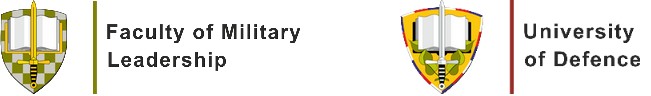 Fig. 1 Characteristics
Source: [2]
(1 free line)CONCLUSION(1 free line)Headline of conclusion is without numbering as well as the introduction. Monosyllabic words at the end of a line are connected to the preceding word by using a fixed space (Ctrl + Alt + Spacebar) to remove the words from the end of the line.(1 free line)References(1 free line)Citations are used according to ČSN ISO 690. Uniformed quotations are used in the form of numerical reference in the text in square brackets, while numbering is in sequential order according to their order in the text. References start with [1].Citations are used according to ČSN ISO 690. Uniformed quotations are used in the form of numerical reference in the text in square brackets, while numbering is in sequential order according to their order in the text. Here is citation [2] according to the text.Line1Line2